ИНФОРМАЦИЯ ДЛЯОБУЧАЮЩИХСЯ,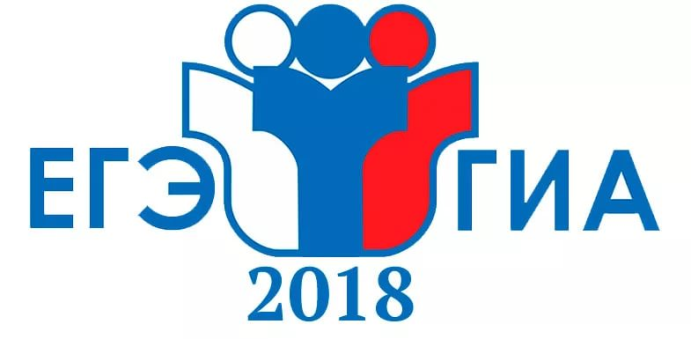 ЖЕЛАЮЩИХ СДАВАТЬ ЕДИНЫЙ ГОСУДАРСТВЕННЫЙ ЭКЗАМЕНВ 2017 - 2018 УЧЕБНОМ ГОДУВ соответствии с Приказом Министерства образования Тульской области № 1373 от 21.09.2017 года «Об утверждении муниципальных координаторов по организации проведения государственной итоговой аттестации в 2018 году,  мест регистрации, заявлений для написания итогового сочинения (изложения) и на сдачу государственной итоговой аттестации на территории Тульской области в 2017 - 2018 учебном году» для участия в сдаче ЕГЭ обучающимся колледжа необходимо:1. Обратиться к заместителю директора по УВР Чудаковой О.А.2. Обратиться к муниципальному координатору по организации проведения государственной итоговой аттестации в формах ЕГЭ, ГВЭ, ОГЭ, ГВЭ-9 в Богородицком районеКрецу Анастасии Михайловне - Комитет по образованию администрации МО Богородицкий район, ведущий инспектор комитета по образованию, телефон: 8(48761) 2-31-01;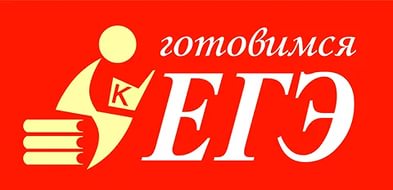 3.	Место регистрации заявлений для написания итогового сочинения (изложения) и на сдачу ГИА в 2017 – 2018 учебном году на территории Тульской области в Богородицком районе:301835 Тульская область, г. Богородицк, ул. Коммунаров, д. 46, телефоны: 8 (48761) 2-28-86, 8 (48761) 2-31-01